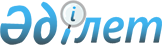 Мүгедектер үшiн жұмыс орындарының квотасын белгілеу туралы
					
			Күшін жойған
			
			
		
					Шығыс Қазақстан облысы Аягөз ауданы әкімдігінің 2014 жылғы 09 маусымдағы № 326 қаулысы. Шығыс Қазақстан облысының Әділет департаментінде 2014 жылғы 20 маусымда № 3385 болып тіркелді. Күші жойылды - Шығыс Қазақстан облысы Аягөз ауданы әкімдігінің 2015 жылғы 19 қаңтардағы № 17 қаулысымен

      Ескерту. Күші жойылды - Шығыс Қазақстан облысы Аягөз ауданы әкімдігінің 19.01.2015 № 17 қаулысымен (алғашқы ресми жарияланған күнінен кейін күнтізбелік он күн өткен соң қолданысқа енгізіледі).



      РҚАО-ның ескертпесі.



      Құжаттың мәтінінде түпнұсқаның пунктуациясы мен орфографиясы сақталған.



      Қазақстан Республикасының 2001 жылғы 23 қаңтардағы "Қазақстан Республикасындағы жергiлiктi мемлекеттiк басқару және өзiн-өзi басқару туралы" Заңының 31 бабы 1 тармағының 14) тармақшасына, Қазақстан Республикасының 2005 жылғы 13 сәуiрдегi "Қазақстан Республикасында мүгедектердi әлеуметтiк қорғау туралы" Заңының 31 бабы 1) тармақшасына, Қазақстан Республикасының 2001 жылғы 23 қаңтардағы "Халықты жұмыспен қамту туралы" Заңының 7 бабы 5-2) тармақшасына сәйкес, жұмыспен қамту саясатын iске асыруды қамтамасыз ету мақсатында, Аягөз ауданының әкiмдiгi ҚАУЛЫ ЕТЕДI:



      1. Жұмыс орындарының жалпы санының үш пайызы мөлшерiнде мүгедектер үшiн жұмыс орындарының квотасы белгіленсін.



      2. Осы қаулының орындалуына бақылау жасау аудан әкiмiнiң орынбасары С. Ысқақовқа жүктелсiн.



      3. Осы қаулы ол алғашқы ресми жарияланған күнінен кейін күнтізбелік он күн өткен соң қолданысқа енгізіледі.

 

 
					© 2012. Қазақстан Республикасы Әділет министрлігінің «Қазақстан Республикасының Заңнама және құқықтық ақпарат институты» ШЖҚ РМК
				

      Аудан әкiмi Н. Нұрғалиев